                                   ENTRY #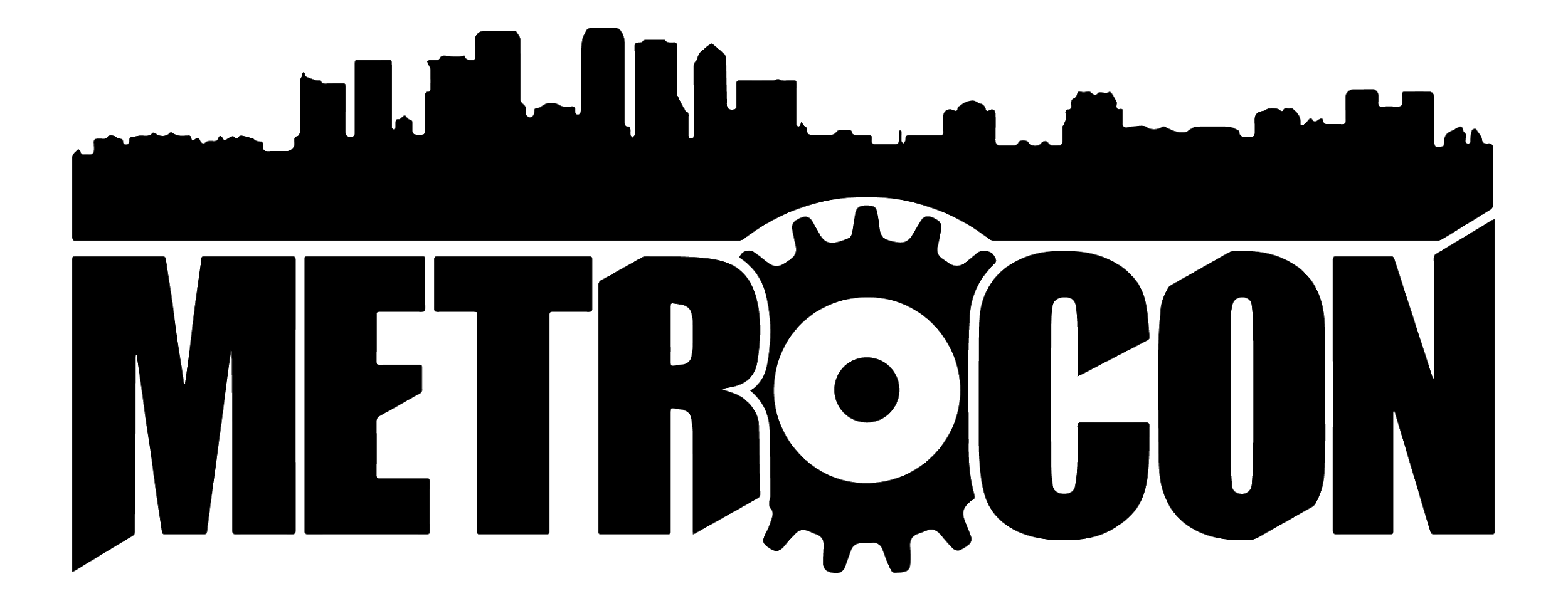 Performance Pre Approval:(for judges to fill out not for entrants) ________________________________________________Animation Idol:Friday July 12th 2019Special Events 12:00pm-2:00pm2019 Animation Idol: ENTRY FORMName(s) (LEGAL NAME ONLY) of Entrant (*Mandatory*) (LIST ALL MEMBERS Performing) ____________________________________________________________________________   Alias (List ONLY if you DO NOT want your legal name revealed to the public):(But you MUST provide your Legal name above for our convention records!)______________________________________________PLEASE MAKE SURE: (Checklist)	You have chosen PG13 or below that rating type of song (No F bombs, very limited cursing allowed) ___You Pick a song within your vocal range? ___You memorize the Lyrics? ___You name your MP3 File: “YourNAMEYourSONG”.MP3 ? ___You have fun being Creative? ___ If You had any questions, did you email and ask  METRO Team Cosplay Staff  BEFORE SUBMITTING? ___You email your MP3/MP3’s and your Entry form to Team Cosplay Staff Email?___**Your CELL PHONE NUMBER (you will get a text if you do not show up on time Friday): ______________________________________________Signature: ______________________  Email: ______________________________________By signing this form you agree that you and all your group members have read and understood the rules of the 2019 METROCON Animation Idol.  If submitting online, your email will serve as your electronic signature agreeing to all rules of the METROCON Animation Idol.Name of Song(S) Submitted:(list each song  individually)Original Artist Name:Series/Movie Song is From:Language of Song(s) Listed: